Liebe Reisegruppe zum DWL 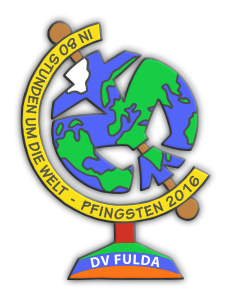 aus:Wir freuen uns schon sehr auf die gemeinsame Zeit mi euch und wollen euch noch eine Phantasiereise mit auf den Weg geben.Wir dachten es ist eine nette Idee, wenn sich eure Pfadfinder auf der Busfahrt zum Diözesanlager durch eine Phantasiereise auf das Lager einstimmen können. Daher erhaltet ihr heute diese Phantasiereise. Wir wollen euch auch darüber informieren, dass ein großes Campfire für Sonntag auf unserem Lagerplan steht. So ein großes Lagerfeuer wird bestimmt toll!Wir wünschen euch viel Spaß dabei .Gute Fahrt in eurem Reisebus und Gut Pfad!Euer DWL- Inhaltsteam und euer Diözesanvorstand               